Мониторинг объекта (ОН –Малахова О.А.) 28.05. 2024Ремонт автомобильной дороги местного значения на территории Анучинского МО (дорога с. Гражданка - с. Чернышевка)(источники финансирования - к/б и м/б)Подрядчик ИП Казарян. Сроки выполнения работ: 01.05.--31.07.2024Количество техники: 5, рабочих - 7 чел.Проводится подготовительная  работа:-Устройство оснований и покрытий из песчано-гравийных или щебеночно-песчаных смесей;- Устройство кюветов;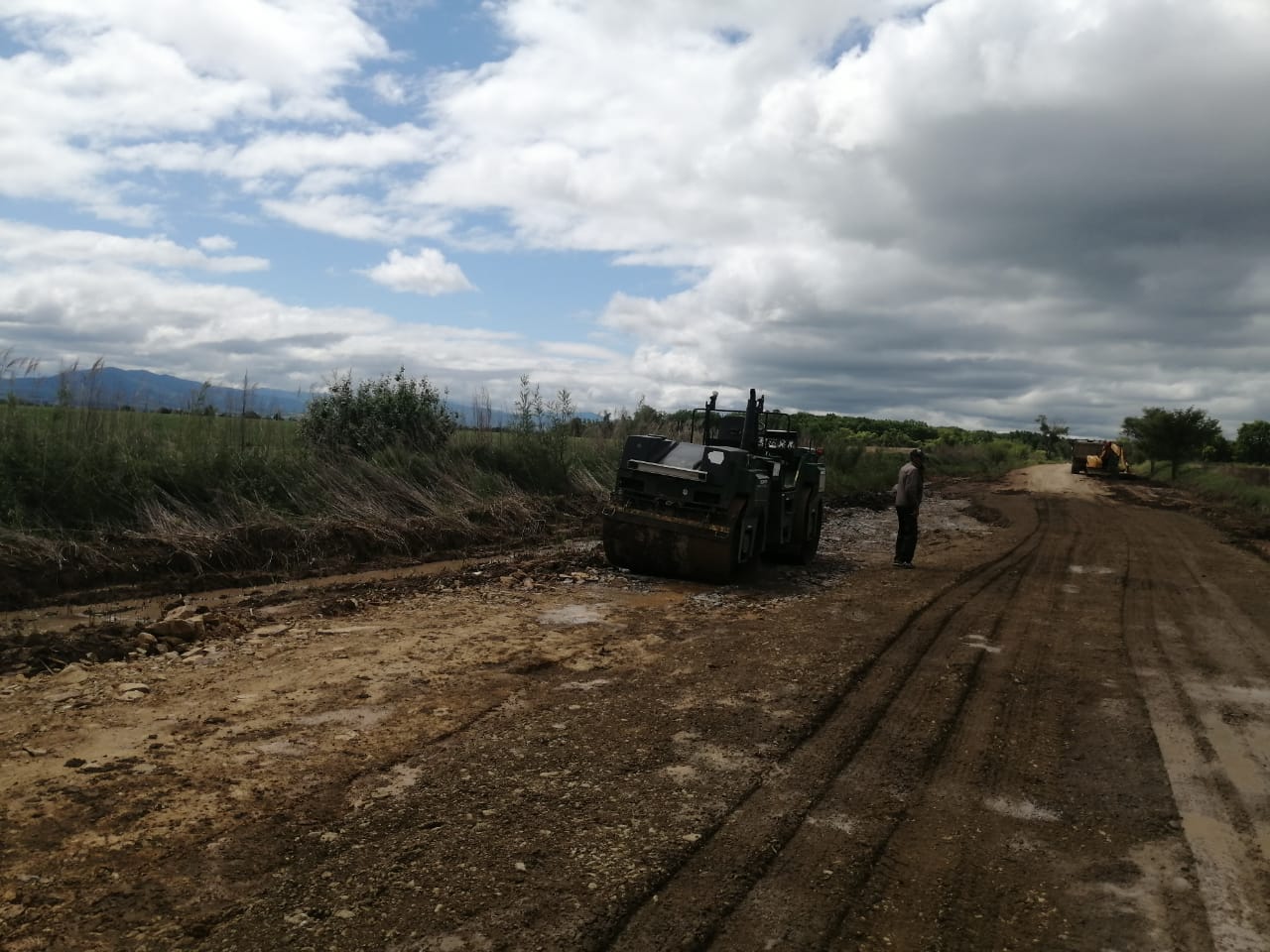 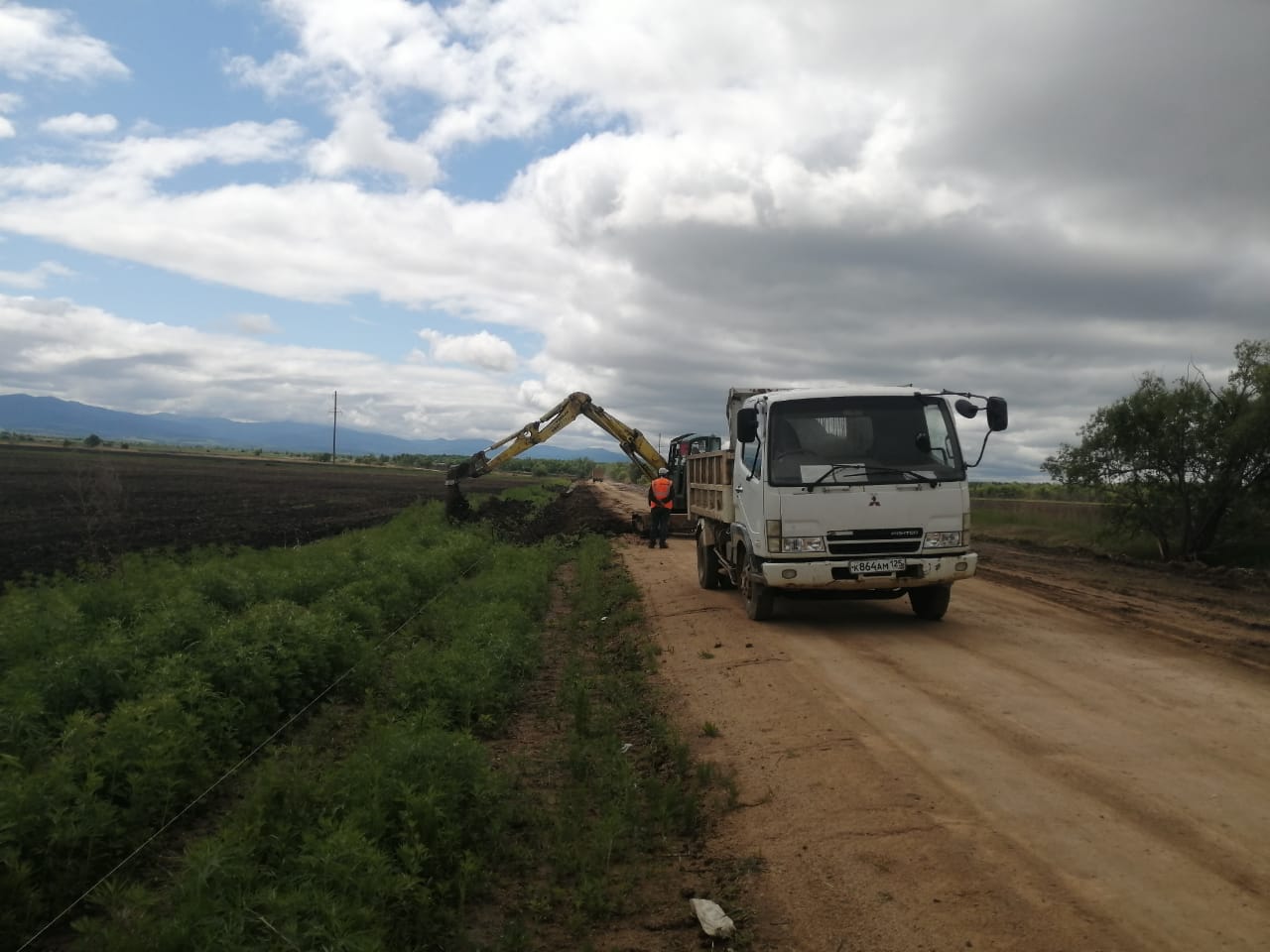 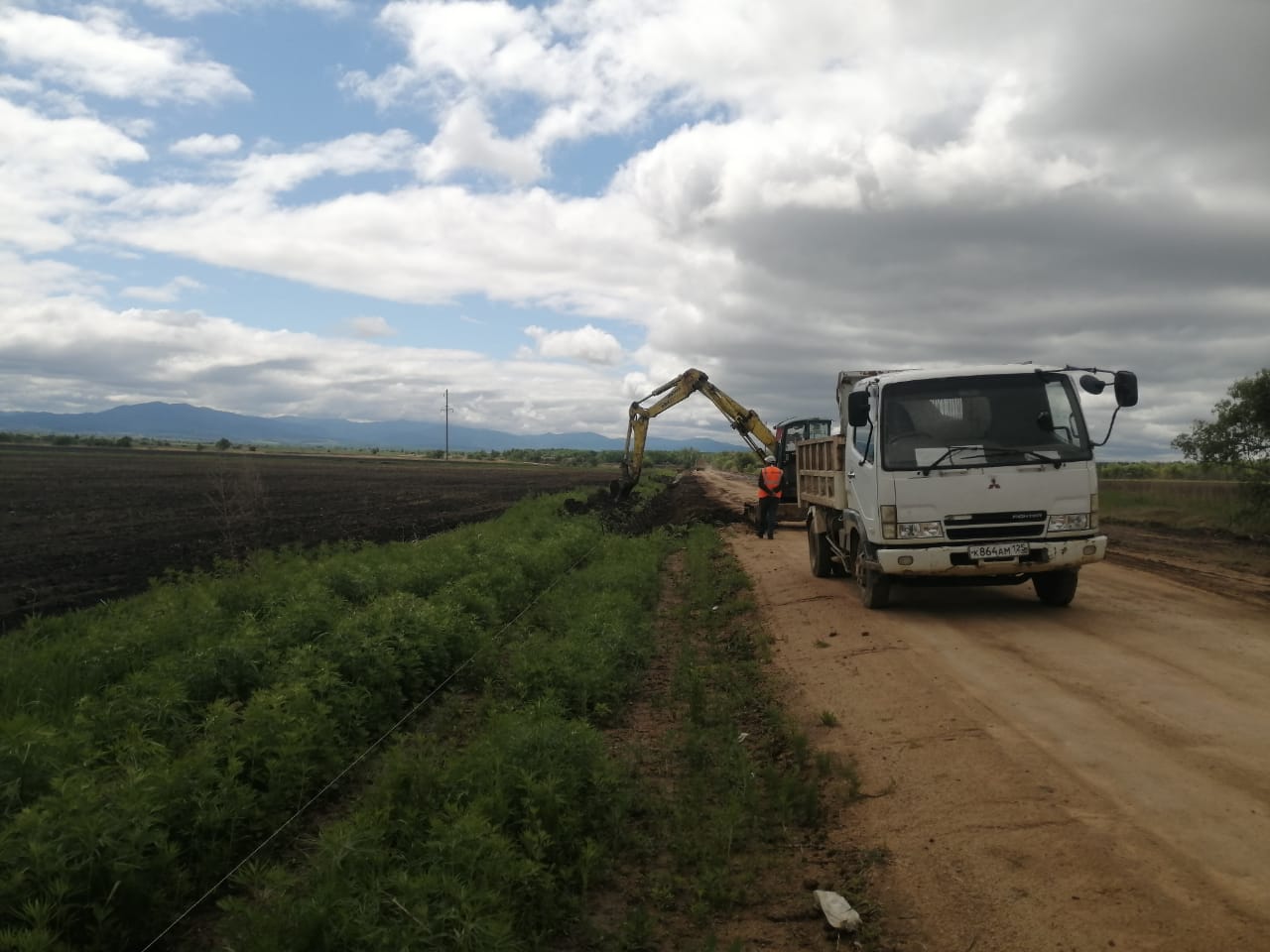 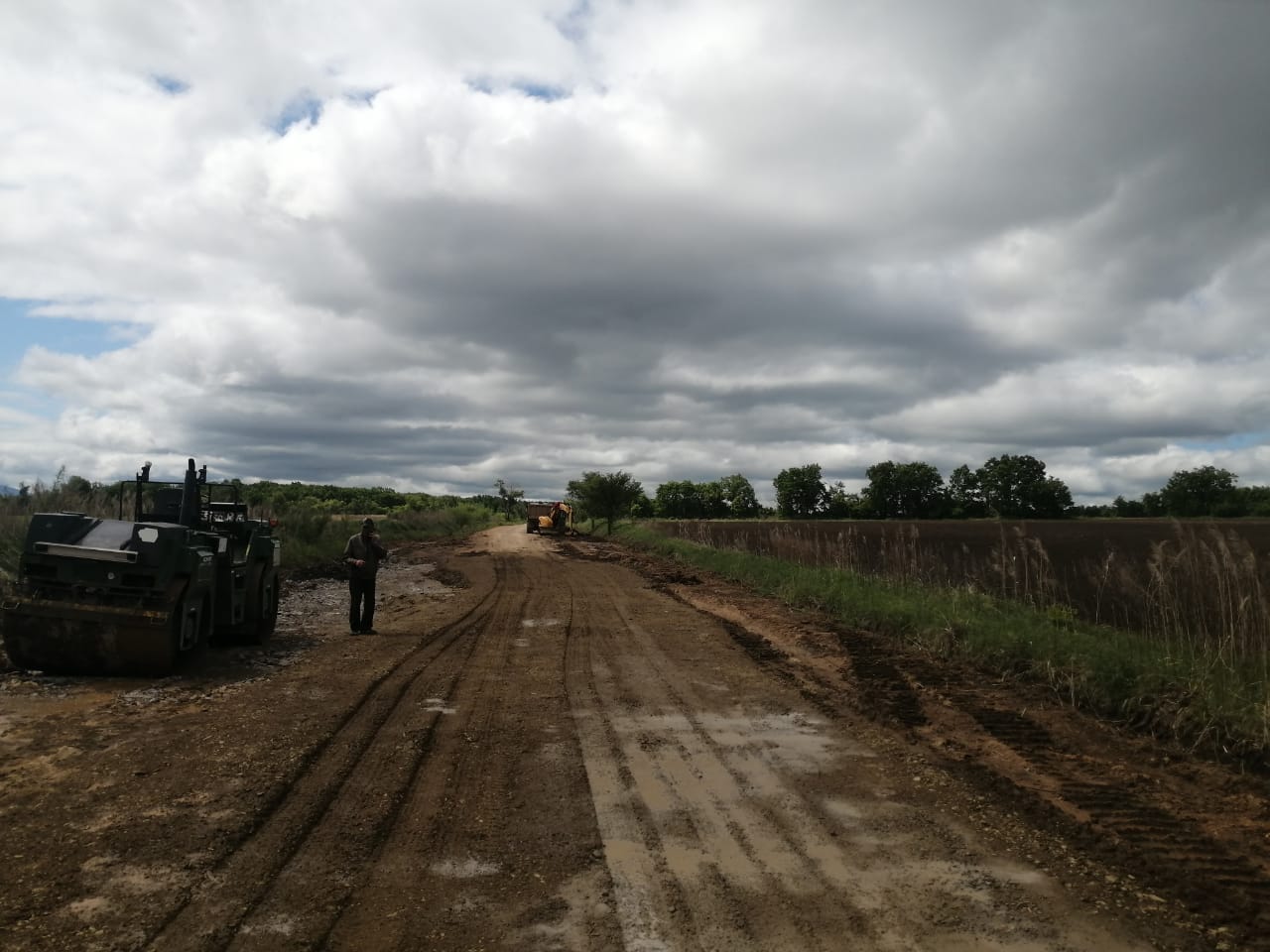 